Про оренду майна спільної комунальної власностітериторіальних громадНовоград-Волинського району         Керуючись статтями 43, 60 Законом України «Про місцеве самоврядування в Україні», Законом України «Про оренду державного та комунального майна», Порядком передачі в оренду державного та комунального майна, затвердженого постановою КМУ від 03.06.2020 року №483 «Деякі питання оренди державного та комунального майна», Постановою  КМУ « Про затвердження примірних договорів оренди державного майна» №820 від 12.08.2020 року  та на підставі висновку  постійної комісії районної ради з питань бюджету, соціально-економічного розвитку, комунальної власності, транспорту та зв’язку, районна радаВИРІШИЛА:Передача в оренду комунального майна, яке належить до спільної власності територіальних громад Новоград-Волинського  району, здійснюється відповідно до Закону України «Про оренду державного та комунального майна» та  Порядку передачі в оренду державного та комунального майна, затвердженого Кабінетом Міністрів України  від 03.06.2020 № 483, з урахуванням особливостей, встановлених цим та іншими рішеннями районної ради.Затвердити Перелік першого типу об’єктів оренди спільної комунальної власності територіальних громад району , які підлягають передачі в оренду на аукціоні (додаток 1).Затвердити Перелік другого типу об’єктів оренди спільної комунальної власності територіальних громад району, які підлягають передачі в оренду без проведення аукціону (додаток 2).Застосовувати примірний договір оренди, затверджений відповідною    постановою Кабінету Міністрів України, для цілей оренди майна спільної власності територіальних громад Новоград-Волинського району.Виконавчому апарату районної ради забезпечити  опублікування цього рішення на офіційному веб-сайті районної ради та в електронній торговій системі.Установити, що у випадку необхідності, в період між сесіями головою районної ради можуть прийматися розпорядження з питань, які стосуються процедури передачі майна в оренду з послідуючим їх затвердженням сесією районної ради.Уповноважити голову районної ради на підписання договорів оренди комунального майна та проведення електронних аукціонів.Контроль за виконанням цього рішення покласти на  постійну комісію районної ради з питань бюджету, соціально-економічного розвитку, комунальної власності, транспорту та зв’язку.Голова районної ради                                                        А.Л.Загривий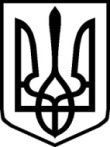 УКРАЇНАУКРАЇНАНОВОГРАД-ВОЛИНСЬКА РАЙОННА РАДАНОВОГРАД-ВОЛИНСЬКА РАЙОННА РАДАЖИТОМИРСЬКОЇ ОБЛАСТІЖИТОМИРСЬКОЇ ОБЛАСТІР І Ш Е Н Н Я Р І Ш Е Н Н Я П’ята сесія                              VІІI  скликаннявід 29 квітня  2021  року